07.06.2018 г. состоялось итоговое общее собрание жителей с.Куккуяново сельского поселения Куккуяновский  сельсовет, на котором присутствовало 68 чел. На собрании слушали информацию о Программе поддержки местных инициатив в Республике Башкортостан и о возможном участии в ней, о наиболее острых социально – экономических проблемах сельского поселения. Из предложенных населением 4 проблем сельского поселения,  общим голосованием выбрали одну. Решили принять участие в ППМИ с проектом: Обустройство спортивно-детской площадки на территории МБОУ СОШ с.Куккуяново, по адресу С.Куккуяново. ул.Школьная, 22 По поводу софинансирования проекта,  общим голосованием решено утвердить вклад населения в размере 15% от общей суммы (сбор денежных средств по 500 рублей со двора). Также на собрании был избран состав инициативной группы в количестве 6 человек.     Хазгалиева Рузида Фаатовна – руководитель инициативной группы Гадельшина Расима ФелюсовнаИсмагилова Ляйсан Вакиловнаа Вайметова Гульсара ГалиевнаИсламова Ирина РафаитовнаСалимова Ильмира Илгизовна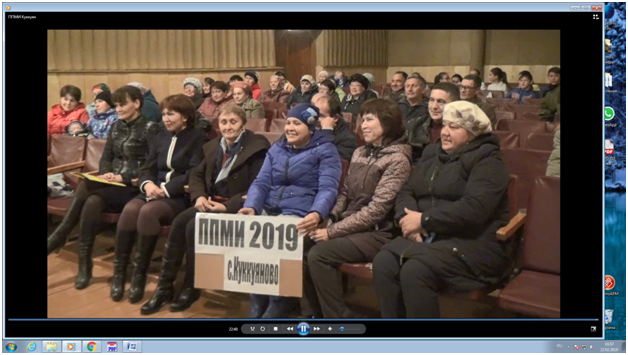 